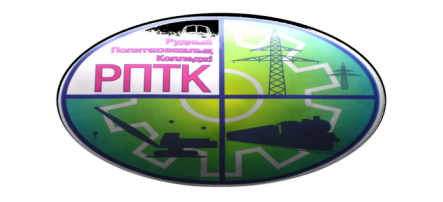 СОСТАВ Попечительского совета     КГКП «Рудненский политехнический колледж» по состоянию 03.07.2020 года.№Ф.И.О. члена ПС Должность в ПСМесто работы1234Тюлебаева Гульжан МуратовнаПредседатель ПСТОО «Меридиан», эксперт-оценщикАбулгазиев  Серикбай Амиргалиевиччлен ПСФилиал Палаты предпринимателей Костанайской области по г.Рудный, директорАсылбеков Жомарт Турсунбековиччлен ПСОтделение ювенальной полиции Управления внутренних дел г.Рудного, участковый инспектор полиции, старший лейтенантВолков Сергей Евгеньевиччлен ПСТОО «КАМЛ Казахстан Холдинг», председатель правленияПохил Ольга Витальевначлен ПСИП «Кузня Мастер строй», директорУтегенов Талгат Куантаевиччлен ПСТОО «Электромонтаж-Куат», генеральный директорФтоян Арсен Суриковиччлен ПСТОО «Рудинтерстрой», директор фирмы Ваганов Евгений Ивановиччлен ПСИП «Автомаркет», директор, начальник службы безопасностиЗюванова Мария Юрьевначлен ПСМОО «NewRud», председательКобзенко Валентина Ивановначлен ПСТОО «Рудненский цементный завод», начальник административно-хозяйственного отделаШестаков Михаил Андреевиччлен ПСУЦПК Департамента по персоналу Управления АО «ССГПО», эксперт по обучению и развитию компетенцийДенашева Оксана МайдибековнаСЕКРЕТАРЬ ПСПреподаватель общественных дисциплин, методист по научно-исследовательской работе обучающихся